=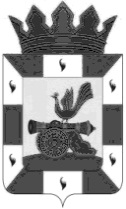 К О М И Т Е Т    П О   О Б Р А З О В А Н И ЮАДМИНИСТРАЦИИ МУНИЦИПАЛЬНОГО ОБРАЗОВАНИЯ«СМОЛЕНСКИЙ РАЙОН» СМОЛЕНСКОЙ ОБЛАСТИП Р И К А Зот 21.05.2018 года № 183О проведении на территории Смоленского района информационно – профилактического мероприятия «Внимание - дети!»В целях реализации муниципальной программы «Обеспечение безопасности дорожного движения на территории Смоленского района Смоленской области на 2018-2020 годы», а также с целью проведения предупредительно - профилактической работы по обеспечению безопасности дорожно - транспортных происшествий с участием несовершеннолетних и обеспечения их безопасности во время летних школьных каникулПРИКАЗЫВАЮ: 1. Руководителям образовательных организаций Смоленского района Смоленской области:1.1.Организовать в период с 22 мая по 31 мая 2018 года проведение информационно – профилактического мероприятия «Внимание - дети!».1.2. Провести в образовательных организациях с участием сотрудников ГИБДД и ОПДН классные часы (занятия), «минутки безопасности» по соблюдению правил дорожного движения в период летних школьных каникул. 1.3. Организовать проведение родительских собраний, на которых особое внимание должно быть уделено вопросам обеспечения безопасного поведения детей на дорогах, включая беседы с родителями-водителями о необходимости применения ремней безопасности и детских удерживающих устройств при перевозке детей в салоне автомобиля, а также о запрещении детям езды на велосипедах по проезжей части дорог до достижения ими возраста 14 лет, с разъяснением требований законодательства по содержанию и воспитанию детей и возможных уголовно-правовых последствий в случае неисполнения родительских обязанностей.1.4. Провести тематические уроки (занятия), инструктажи по предотвращению детского травматизма  на улицах и дорогах. 1.5. Представить отчет о проведенных мероприятиях (с приложением фотографий) в комитет по образованию не позднее 05.06.2018 года.1.6. Информацию о проведенных мероприятиях своевременно разместить на официальном сайте образовательной организации.           2.  Контроль за выполнением настоящего приказа возложить на специалиста 1-й категории отдела дошкольного, общего и дополнительного образования комитета по образованию Администрации муниципального образования «Смоленский район» Смоленской области Киргетову К.В. Председателькомитета по образованию                                   		                       И.В. Лонщакова